ՈՐՈՇՈՒՄ N 76-Ա30 ՀՈՒՆԻՍԻ 2020թ.ԿԱՊԱՆ ՀԱՄԱՅՆՔԻ ՎԱՐՉԱԿԱՆ ՏԱՐԱԾՔՈՒՄ՝ ՁՈՐՔ ԹԱՂԱՄԱՍԻ ԹԻՎ 22 ՀԱՍՑԵՈՒՄ ԳՏՆՎՈՂ, ՊԵՏԱԿԱՆ  ՍԵՓԱԿԱՆՈՒԹՅՈՒՆ  ՀԱՆԴԻՍԱՑՈՂ,  ՀՀ  ԱՐՏԱԿԱՐԳ ԻՐԱՎԻՃԱԿՆԵՐԻ ՆԱԽԱՐԱՐՈՒԹՅԱՆ  ՓՐԿԱՐԱՐ ԾԱՌԱՅՈՒԹՅԱՆԸ ՊԱՏԿԱՆՈՂ  ՊԱՀԵՍՏՆԵՐԻ ՍՊԱՍԱՐԿՄԱՆ  ԲՆԱԿԱՎԱՅՐԵՐԻ ՆՊԱՏԱԿԱՅԻՆ ՆՇԱՆԱԿՈՒԹՅԱՆ ՀԱՍԱՐԱԿԱԿԱՆ ԿԱՌՈՒՑԱՊԱՏՄԱՆ 0.43633 ՀԱ  ՀՈՂԱՄԱՍԸ  ՀԱՅԱՍՏԱՆԻ ՀԱՆՐԱՊԵՏՈՒԹՅԱՆԸ ՍԵՓԱԿԱՆՈՒԹՅԱՆ  ԻՐԱՎՈՒՆՔՈՎ ԱՆՀԱՏՈՒՅՑ ՏՐԱՄԱԴՐԵԼՈՒ  ՄԱՍԻՆՂեկավարվելով «Տեղական ինքնակառավարման մասին» Հայաստանի Հանրապետության օրենքի 18-րդ հոդվածի 1-ին մասի 21-րդ կետով, համաձայն Հայաստանի Հանրապետության Հողային օրենսգրքի 64-րդ և 65-րդ հոդվածների,  Հայաստանի Հանրապետության կառավարության 2006 թվականի նոյեմբերի 30-ի «Հայաստանի Հանրապետության Սյունիքի մարզի Կապանի քաղաքային համայնքի (բնակավայրի) գլխավոր հատակագիծը հաստատելու մասին» թիվ 1729-Ն, 2006 թվականի ապրիլի 20-ի «Հայաստանի Հանրապետության Սյունիքի մարզի Կապանի քաղաքային համայնքի վարչական սահմանների նկարագիրը հաստատելու և Կապանի քաղաքային համայնքի վարչական սահմաններում գտնվող` պետական սեփականություն հանդիսացող հողամասերն անհատույց սեփականության իրավունքով համայնքին փոխանցելու մասին» թիվ 723-Ն, Հայաստանի Հանրապետության կառավարության 2006թվականի 19 հոկտեմբերի 1500-Ն որոշումների, հաշվի առնելով Կապան համայնքի ղեկավարի 02.09.2019թ. թիվ 1142-Ա որոշումը, պետական գույքի կառավարման կոմիտեի նախագահ Ն. Բաբայանի 2020 թվականի մայիսի 14-ի թիվ 01/22.11/3203-20 գրությունը և համայնքի  ղեկավարի  առաջարկությունը, համայնքի ավագանին   ո ր ո շ ու մ  է.1. Կապան համայնքի վարչական տարածքում՝ Ձորք թաղամասի թիվ 22 հասցեում գտնվող, պետական սեփականություն հանդիսացող, ՀՀ Արտակարգ իրավիճակների նախարարության Փրկարար ծառայությանն  ամրագրված պահեստների սպասարկման բնակավայրերի նպատակային նշանակության հասարակական կառուցապատման 0.43633 հա հողամասը /ծածկագիր 09-001-0104-ից/ սեփականության իրավունքով անհատույց տրամադրել Հայաստանի Հանրապետությանը:2. Համայնքի ղեկավարին՝ օրենսդրությամբ սահմանված կարգով ապահովել սույն որոշումից բխող գործառույթների իրականացումը:Կողմ( 9 )`  ԱՆՏՈՆՅԱՆ ԱՐԵՆ                                  ՀԱՐՈՒԹՅՈՒՆՅԱՆ ՀԱՅԿ          ԱՍՐՅԱՆ ՎԱՉԵ				       ՄԵՍՐՈՊՅԱՆ ՆԱՊՈԼԵՈՆ	  ԴԱՎԹՅԱՆ ՆԱՐԵԿ                                 ՄԿՐՏՉՅԱՆ ԱՐԱ	   ԿՈՍՏԱՆԴՅԱՆ ԻՎԱՆ                             ՄՈՎՍԻՍՅԱՆ ԺԱՆ  ՀԱՐՈՒԹՅՈՒՆՅԱՆ ԿԱՄՈ                                             Դեմ ( 0 )Ձեռնպահ ( 0 )                   ՀԱՄԱՅՆՔԻ ՂԵԿԱՎԱՐ   		           ԳԵՎՈՐԳ ՓԱՐՍՅԱՆ2020թ. հունիսի 30ք. Կապան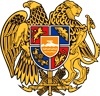 ՀԱՅԱՍՏԱՆԻ ՀԱՆՐԱՊԵՏՈՒԹՅՈՒՆ
ՍՅՈՒՆԻՔԻ ՄԱՐԶ
ԿԱՊԱՆ  ՀԱՄԱՅՆՔԻ  ԱՎԱԳԱՆԻ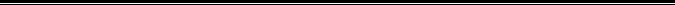 